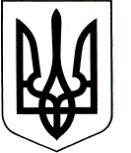 ЛИСЯНСЬКА СЕЛИЩНА  РАДАЧЕРКАСЬКОЇ  ОБЛАСТІР І Ш Е Н Н Я11.05.2023                                     смт  Лисянка                                    № 35-12/VIІIПро внесення змін до рішення селищної радивід 22.12. 2022 № 32-1/VIII «Про затвердження Програми економічного та соціального розвитку Лисянської територіальної громади на 2023 рік»Відповідно до п.22 ч.1 ст.26 Закону України «Про місцеве самоврядування в Україні», розглянувши «Програму розвитку водопровідно-каналізаційного господарства КП «Водо-канал» на 2020-2025 роки», селищна рада ВИРІШИЛА:Внести зміни до рішення селищної ради від 22.12. 2022 № 32-1/VIII «Про затвердження Програми економічного та соціального розвитку Лисянської територіальної громади на 2023 рік, виклавши п.11 розділу п.5 «Перелік актуальних інфраструктурних проектів (об’єктів) та придбання основних засобів Лисянської селищної громади, реалізація яких планується у 2023 році таблиці 5.1. План заходів Програми наступним змістом:Контроль за виконанням рішення покласти на першого заступника селищного голови Зарудняка О.М.Селищний голова	 			        			    		 А.П.Проценко11.Придбання технікиЕкскаватор- навантажувач смт ЛисянкаКошти субвенції з державного бюджету, бюджету місцевим бюджетам на здійснення заходів щодо соціально-економічного розвитку окремих територій, кошти селищного бюджету, кошти підприємства.Придбати екскаватор-навантажувач КП «Водо-канал»3350,0Покращення надання послуг КП «Водоканал» підприємствам та жителям Лисянської громади.